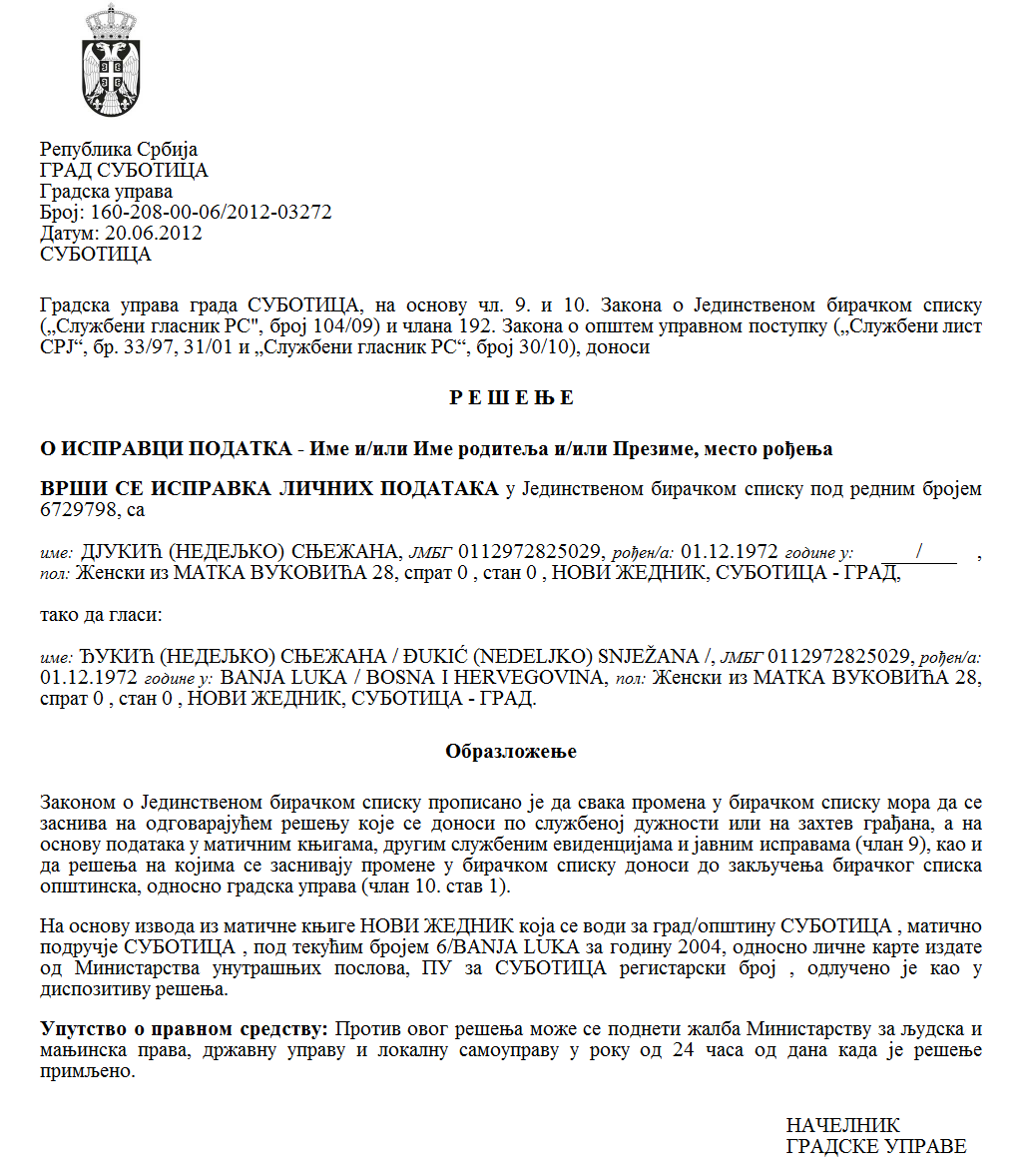 Szerb Köztársaság Vajdaság Autonóm Tartomány Zenta község Zenta község Községi Közigazgatási Hivatala Szám: 350-___/2022-I Kelt: 2022. január 21.Zenta FELHÍVÁS Az építési telek rendezése tartalmáról, eljárásáról és a program meghozatalának módjáról szóló szabályzat (az SZK Hivatalos Közlönye,  27/2015. sz.) 48. szakaszának 1. bekezdése alapján Zenta község Községi Közigazgatási Hivatala 2022. január 21-én közzéteszi az építési telek rendezésének 2022. évi programtervezetét és egyben felhív minden érdekelt személyt, hogy a Zenta község hivatalos honlapján való közzétételtől számított 10 napon belül juttassa el az építésügyi és kommunális teendők osztályvezetőjéhez az építési telek rendezésének 2022. évi programtervezetére vonatkozó megjegyzéseit.  Sarnyai Rózsa Edit s. k.a Községi Közigazgatási Hivatal vezetője  